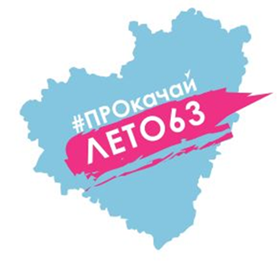 Ежедневный план работы ГБОУ школы-интерната № 17 г.о. Самара«Нескучные каникулы» 08.06.2020Ежедневный план работы ГБОУ школы-интерната № 17 г.о. Самара«Нескучные каникулы» 09.06.2020Ежедневный план работы ГБОУ школы-интерната № 17 г.о. Самара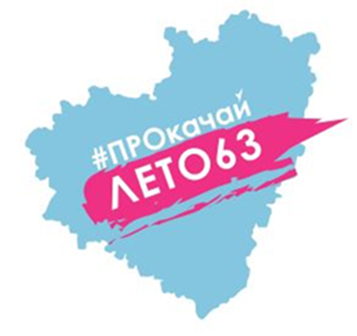 «Нескучные каникулы»10.06.2020Ежедневный план работы ГБОУ школы-интерната № 17 г.о. Самара«Нескучные каникулы»11.06.2020Дата, мероприятие Класс Ссылка Примечание10.00-11.00Зарядка для ума. 1-12 Презентация «Безопасное лето». Обязательно к просмотру! Приглашаем принять участие в конкурсах .  Работы присылать в воспитательные группы Viber 11.30-12.30«Всяко-разно». 1-12https://www.samara.kp.ru/daily/27136.5/4227977/Онлайн-трансляции спектаклей и концертов в Самаре с 3 по 10 июня: полная программаМероприятие Класс Ссылка ПримечаниеЗарядка для ума. 1-3https://ural.kp.ru/go/https://reshi-pishi.ru/Реши-Пиши – нескучные задания для детей. Основные принципы платформы – интересная подача, постепенное усложнение, полезность и эффективность задания.5-12https://ural.kp.ru/go/https://arzamas.academy/special/kids?fbclid=IwAR3JtNnДетская комната «Arzamas» – мульфильмы, книжки, музыка старых пластинок Мелодии для малышей, видеолекции и игры, а для подростков есть интересный подкаст Льва Ганкина о музыке и Урубамба о разных странах.«Всяко-разно». 1-12https://www.samara.kp.ru/daily/27136.5/4227977/Онлайн-трансляции спектаклей и концертов в Самаре с 3 по 10 июня: полная программаЛекция «Безопасный интернет»5-12https://vk.com/club195527362https://vk.com/shk0la_pravaПо плану работы Самарского Дворца
детского и юношеского творчества Мероприятие Класс Ссылка ПримечаниеМастер-классы «Дню России посвящается…»: в рамках областных социально-педагогических программ «Инициатива-плюс», «Лабиринты моды», творческого объединения «Семицветик» и школы раннего развития «Гармония».1-12 https://vk.com/club195527362https://vk.com/m.iniciativahttps://vk.com/skm_rus63https://vk.com/club75619280По плану работы Самарского Дворца
детского и юношеского творчества«Всяко-разно». 1-12https://www.samara.kp.ru/daily/27136.5/4227977/Онлайн-трансляции спектаклей и концертов в Самаре с 3 по 10 июня: полная программаМероприятие Класс Ссылка Примечание12 июня –День России! 1-12http://yandex.ru/clck/jsredir?from=yandex.ru%3Bvideo%2Fsearch%3Bvideo%3B%3B&text=&etext=8928.Rdd_8xqk06B05cW9VSjA6v5dRcgP34Rjidyu6iuvntU9eWGG-bGSL5VUYlihJYVacOOLdTAGNaXCyPKiUTMlILuJglBMFJcIFcL1SzkxUJ7H_XyoTl8wS_zwuuW7MpLx7Y86l3oRoolHvvlOzrYGIv9xvyEAnMV4D8xboB-VLB4.fa4d34ea129314d765a3e19fe5c3ca309919bd23&uuid=&state=EIW2pfxuI9g,&data=UlNrNmk5WktYejR0eWJFYk1LdmtxbW9iajlOZE9UY2haM2otSU9tVGZnYmRQaTQ4WXJ6eEFXOVZsUk1iSzdIa1dVMHZzZ0d6SEJSSzZacGM3YmFUUDZMb1F4eUNMT04ycDZEUHhFWWt0OE1Mang4Z1pFamdfMThBNFg0djZ5Vzg,&sign=020da0270a73fd5c671155ffeae05fa0&keyno=0&b64e=2&l10n=ruhttp://arzschool1.ru/2020/06/02/meroprijatija-v-ramkah-prazdnovanija-dnja-rossii-v-2020-godu/- акции к Дню России 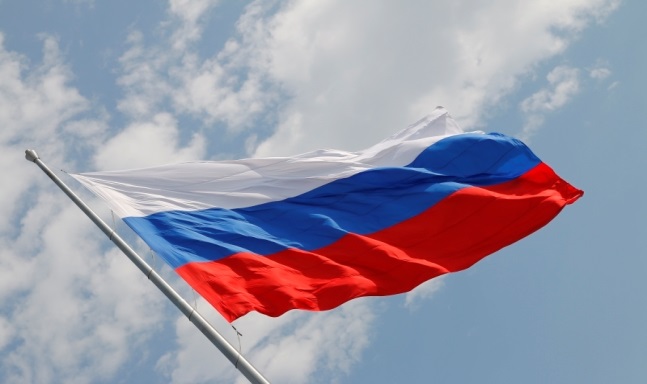 «Всяко-разно». 1-12https://www.samara.kp.ru/daily/27136.5/4227977/Онлайн-трансляции спектаклей и концертов в Самаре с 3 по 10 июня: полная программа